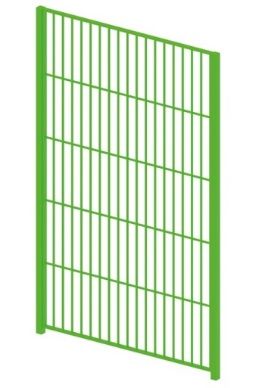 Ограждение 0649Габаритные размеры не менее: высота – 3000 мм, длина - 1800 мм.Секция ограждения имеет габаритные размеры не менее 1740х2940 мм, изготовлена из металлических профильных труб: основные элементы – сечением не менее 40х20 мм, вспомогательные элементы -  сечением не менее 15х15 мм.Столбы изготовлены из металлической профильной трубы сечением не менее 60х60 мм., Металлические изделия окрашены порошковыми красками с предварительной  антикоррозийной обработкой.